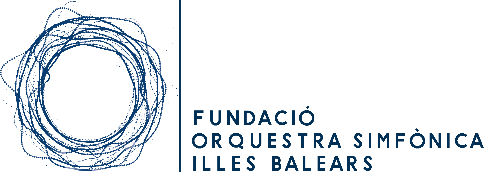 Petita Simfònica 2023 Fundació Orquestra Simfònica Illes Balears Nom i llinatgesEdatInstrument i curs d’instrumentCentre de procedènciaTelèfon de contacte pare / mare Correu electrònic